Graphics for December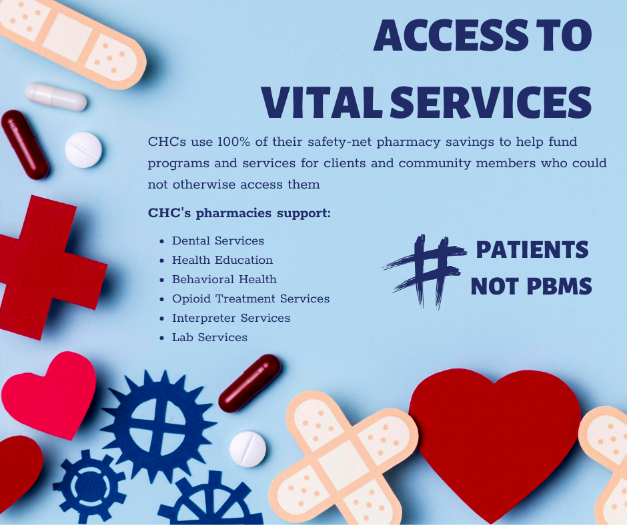 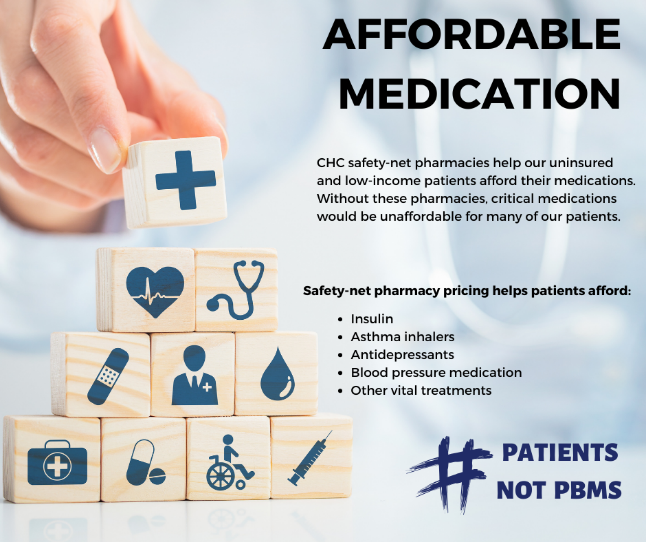 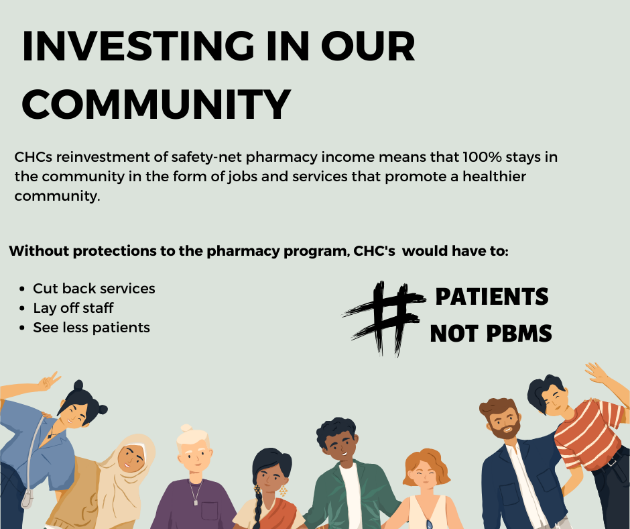 Hashtags#patientsnotpbms#valuechcs#protect340b#kychc#rhcsfor340b#kygeneralassembly2024Twitter “X” Handles: Kentucky Legislative Research Commission @ky_lrcBluegrass Politics @BGPoliticsKY House Republicans @KYHouseGOPKentucky Democrats @KyDemsKY Senate Majority @KYSenateGOPKET Public Affairs @PubAffairsKETKY House Democrats @kyhousedemsKY Senate Democrats @kysenatedems